        														Krzyżowice, dnia ................................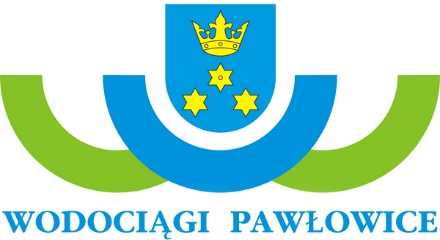 ZLECENIE WYKONANIA EKSPERTYZYI.WNIOSKODAWCA osoba fizyczna/ podmiot gospodarczyNr Odbiorcy: ………Imię i Nazwisko /Nazwa podmiotu gospodarczego ..........................................................................................................................Tel. kont. …………….....……….…..……… e-mail ………………………………………… (dane opcjonalne)Adres zamieszkania / Adres siedziby ……………………………………………………………………………………………………………………………………………….Adres do korespondencji (w tym dostarczania faktur) :  ..........................................................................................................................II. Zlecam wykonanie ekspertyzy wodomierza o średnicy o numerze fabrycznym ...............................  zabudowanego na posesji: ............................................................................................................................ (miejscowość, ulica, numer budynku / numer działki)Zgłaszam następujące zastrzeżenia do działania wodomierza:(proszę szczegółowo opisać na czym polega nieprawidłowe działanie wodomierza np.: wodomierz wskazuje większą ilość wody niż jest pobrana, itp.): ………………………………………………………………………………………………………………………………………………… ................................................................................................................................................................................................................................................................................................................................................................................................................................................................................................................Oświadczam, że w przypadku stwierdzenia prawidłowości wskazań przedmiotowego wodomierza (gdy wyniki ekspertyzy wykażą, że błędy wskazań wodomierza nie przekraczają błędów granicznych dopuszczalnych w użytkowaniu), poniosę koszty ekspertyzy oraz koszty demontażu i montażu wodomierza zgodnie z cennikiem Wodociągów Pawłowice. Koszt usługi w przypadku ekspertyzy wodomierza dodatkowego, będącego własnością Odbiorcy, ponoszony jest przez Odbiorcę bez względu na wynik ekspertyzy.Upoważniam Wodociągi Pawłowice do wystawienia faktury VAT bez mojego podpisu.  																				....................................................(data i czytelny podpis)Informacja o przetwarzaniu danych osobowychAdministratorem Danych Osobowych (Administratorem) są WODOCIĄGI PAWŁOWICE, ul. Orla 11, 43-254 Krzyżowice, tel. 32 210 28 80, e-mail: wodociagi@pawlowice.pl, Dane osobowe są przetwarzane przez Administratora:W celu podjęcia działań przed zawarciem umowy lub wykonaniem zlecenia oraz w celu realizacji podpisanej umowy lub zlecenia W pozostałych celach związanych z prowadzoną działalnością gospodarczą, w szczególności z tytułu dochodzenia roszczeń z tytułu prowadzenia działalności.Kontakt z Inspektorem Ochrony Danych: iod@twojabi.netDane osobowe będą przechowywane przez okres wynikający z przepisów prawa, umowy oraz po zakończeniu umowy w celu wypełnienia obowiązku prawnego ciążącego na Administratorze. Każda osoba, której dane dotyczą ma prawo dostępu do treści swoich danych, ich sprostowania, usunięcia, ograniczenia przetwarzania, prawo do przenoszenia danych, prawo do wniesienia sprzeciwu, prawo do cofnięcia zgody w dowolnym momencie. Osoba, której dane dotyczą ma prawo do wniesienia skargi do Organu Kontrolującego, gdy uzna, iż przetwarzanie danych osobowych jej dotyczących narusza przepisy ogólnego rozporządzenia o ochronie danych osobowych z dnia 27 kwietnia 2016 roku. Dane będą przekazywane innym odbiorcom wyłącznie w przypadku wystąpienia obowiązku prawnego. Dane nie są przekazywane do państw trzecich. …………………….…………………………………….     (data i czytelny podpis Wnioskodawcy)